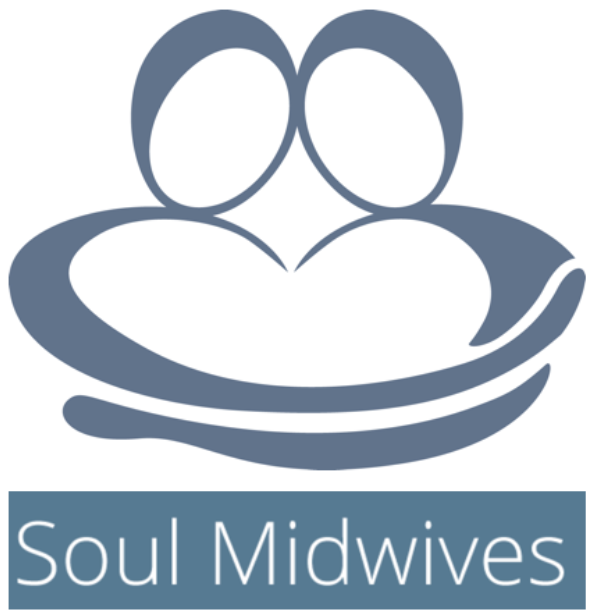  HOSPICE STAFF SOUL MIDWIFERY WORKSHOPAimThe course aims to provide practical hands-on soul midwifery techniques and concepts for  Hospice staff .TutorFelicity  Warner, Felicity is founder of the Soul Midwives’ movement and principal of the Soul Midwives’ School. She created the idea of soul midwifery for the dying.  Her pioneering work has brought a new dimension to holistic and spiritual palliative care, both in the UK and abroad .She is a lecturer, teacher and author of  three acclaimed books – Gentle Dying ,A Safe Journey Home ,The Soul Midwives’ Handbook,   published in September  2013.She was made a research fellow of The University of Winchester in 2014 in honour of her work with the dying.She is a very popular teacher and workshop leader. If Felicity is un available, Mandy Preece her assistant  senior tutor at the Soul Midwive’s School  would facilitate the day.Course contentThe content reflects what staff can achieve within their working environment, using simple but effective soul midwifery techniques ContentWhat is soul midwifery and why use it?Recognising the four stages of dyingSpiritual  support at the end of lifeVigiling for patients at the end of lifeEnvironment: where possible can staff change the environment where people die (softer lighting, light fleece blankets etc.)Practical things staff can do to help: terminal agitation tool, therapeutic touch, reducing sensory stimulation, soothing and calmingIf practical, mirror breathing, working with sound and singing bowls, creating a journey or healing sanctuary visualisation, memory workSelf-careWhat a qualified soul midwife does and when to call themHand out materialsThese can either be printed by the course  organiser ( approx A 4 sheets per person ) or can be  made available to download via email Materials include everything covered on the course + contact information of any soul midwives working in their area. Cost: £950 per day (2x3 hour sessions) for up to  25  staff/volunteers/friends of hospiceTravel expenses to and from the venue, and over night accommodation ( if required)  to be paid for by the Hospice.For further information, please contact  Felicity Warner on  01297 489314 or email   info@soulmidwives.co.uk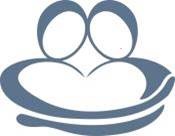 www.soulmidwives.co.uk©  Soul Midwives 2015                                    www.soulmidwives.co.uk